Maajtaag Mnobmaadzid Healthy Start-Family Spirit PFSHSID:      __ __ __ __  __ __ __ __  __ __    Date:      ___/___/______     Staff:      ______________ Parent’s First name:      _______________________  Parent’s Last Name:      ______________________ Status: Prenatal       Parenting       Completed by:   Mother     Father     Other Adult CaregiverPart I.   Please circle the number that describes how often the statements are true for you or your family. The numbers represent a scale from 1 to 7 where each of the numbers represents a different amount of time. The number 4 means that the statement is true about half the time.VeryAbout HalfVery 	Never 	Rarely 	Rarely 	the Time    Frequently   Frequently 	Always 	1.   In my family, we talk aboutproblems.	1	2	3	4	5	6	72.   When we argue, my family listens to “both sides of the story.”1	2	3	4	5	6	73.   In my family, we take time tolisten to each other.	1	2	3	4	5	6	74.   My family pulls together whenthings are stressful.	1	2	3	4	5	6	75.   My family is able to solve ourproblems.	1	2	3	4	5	6	7Part II.   Please circle the number that best describes how much you agree or disagree with the statement.StronglyMostlySlightlySlightlyMostlyStrongly 	Disagree 	Disagree 	Disagree 	Neutral 	Agree 	Agree 	Agree 	6. I have others who will listenwhen I need to talk about my problems.1	2	3	4	5	6	77. When I am lonely, there areseveral people I can talk to.	1	2	3	4	5	6	78. I would have no idea where to turn if my family needed food1	2	3	4	5	6	7 	or housing. 	9. I wouldn’t know where to gofor help if I had trouble1	2	3	4	5	6	7 	making ends meet. 	10. If there is a crisis, I haveothers I can talk to.	1	2	3	4	5	6	711. If I needed help finding a job,I wouldn’t know where to go1	2	3	4	5	6	7 	for help. 	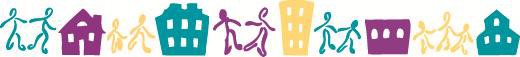 Part III. This part of the survey asks about parenting and your relationship with your child. For this section, please focus on the child that you hope will benefit most from your participation in our services. Please write the child’s age or date of birth and then answer questions with this child in mind.Child’s Age  	or	DOB  	_/_    _/ 	 	Disagree 	Disagree 	Disagree 	Neutral 	Agree 	Agree 	Agree 	12. There are many times when IPart IV.  Please tell us how often each of the following happens in your family.NeverVeryRarely	RarelyAbout Halfthe Time	FrequentlyVeryFrequently	Always15. I praise my child when he/shebehaves well.	1	2	3	4	5	6	716. When I discipline my child, Ilose control.	1	2	3	4	5	6	717. I am happy being with mychild.	1	2	3	4	5	6	718. My child and I are very closeto each other.	1	2	3	4	5	6	719. I am able to soothe my childwhen he/she is upset.	1	2	3	4	5	6	720. I spend time with my childdoing what he/she likes to do.	1	2	3	4	5	6	7StronglyMostlySlightlySlightlyMostlyStronglydon’t know what to do as a1234567parent.13. I know how to help my childlearn.	113. I know how to help my childlearn.	123456714. My child misbehaves just toupset me.	114. My child misbehaves just toupset me.	1234567